GUEST INTAKE & INFORMED CONSENTFirst & Last Name:										Date:			Address:							City:		___State:_______Zip:	_______
Phone:(home)				 (cell)					DOB:			
E-mail:									Occupation: 				
Emergency Contact Name:								Phone: 			
Who can we thank for your visit today? 										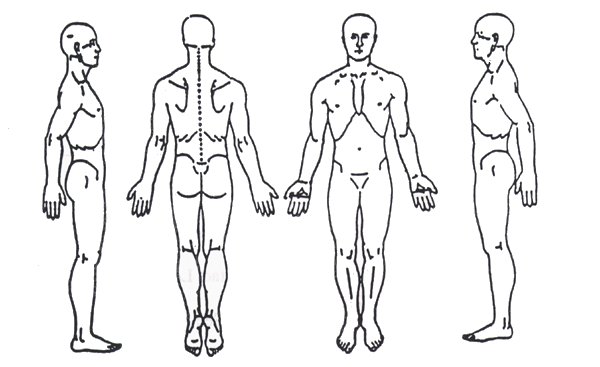 Bruise EasilyYesNoFrequent AnxietyYesNoFrequent HeadachesYesNoHerniated DiscYesNoMuscle SpasmsYesNoSpinal InjuryYesNoRash/ InflammationYesNoKeloid ScarringYesNoPinched NerveYesNoThyroid ProblemsYesNoDiabetesYesNoArthritis / Joint DeformityYesNoEczema/ PsorisiasYesNoEpilepsy/ SeizuresYesNoLow Blood PressureYesNoHerpes /Cold SoresYesNoAsthmaYesNoHigh Blood PressureYesNoAutoimmune DiseaseYesNoDementiaYesNoVaricose Veins/ Blood CotsYesNoContagious DiseaseYesNoHepatitisYesNoHeart Attack/ PacemakerYesNoSystemic DiseaseYesNoBleeding ProblemsYesNoIrregular Heartbeat/ MurmurYesNoFainting/ Dizzy SpellsYesNoCancerYesNoCancer TreatmentsYesNoDo you use any products containing Retinol/Vitamin A, Salicylic Acid, or Glycolic Acid?
Are they prescribed by a Doctor?
Have you used any of these products in the last 3 months?

Have you ever had Botox, Dysport, Restylane, Juvederm or other injectables?
In the last month? If yes, please list:Have you used, or are you on any acne medication (ex: Accutane)? If yes, please list:Have you ever had laser, microneedling chemical peels, dermaplaning, or microdermabrasion?
In the last month?  If yes, please list:Yes   No
Yes   No
Yes   NoYes   No
Yes   NoYes   No

Yes   No
Yes   No